【提出する前に再チェックしてください】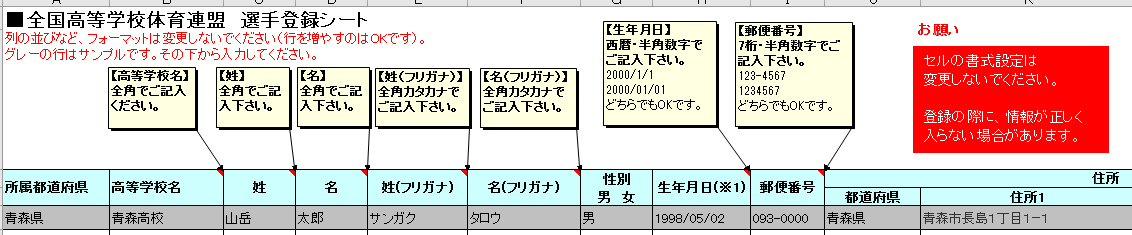 【所属都道府県・高等学校名・姓・名・姓(フリガナ)・名(フリガナ)】全角・全角カタカナでご記入下さい。　　※名簿入力した後に性（フリガナ）の順番でソートしておくと、(公社)日本山岳・スポーツクライミング協会の登録画面が性（フリガナ）順番になっているので登録確認時に便利です。【生年月日】西暦・半角数字でご記入下さい。　2000/1/1　2000/01/01　どちらでもOKです。　　※この列のセルは　日付　にする　2000/01/01　（設定されています）【郵便番号】7桁・半角数字でご記入下さい。　123-4567　1234567　どちらでもOKです。訂正が多い例　※生年月日、郵便番号の半角全角が混在している。※生年月日が５桁の数字になって文字化けしている。　※スペースが入っている。検索・置換　スペースがある場合検索する文字列⇒スペース　　　置換後の文字列⇒何もいれない全体を指定して、すべて置換する。生年月日の／が全角かもしれない場合検索する文字列⇒全角／　　　　置換後の文字列⇒半角/生年月日の列を指定して、すべて置換する。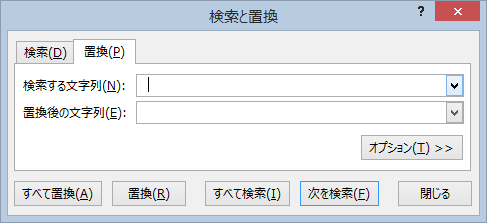 【生年月日、郵便番号の全角半角混在】セルをＦ２キーで再編集にし、文字を指定し変換キーで半角に変える。